Name of Journal: World Journal of GastroenterologyESPS Manuscript NO: 23510
Manuscript Type: CASE REPORT Pancreaticoduodenal artery aneurysm associated with coeliac artery occlusion from an aortic intramural hematomaSakatani A et al. Pancreaticoduodenal aneurysm associated with aortic intramural hematomaAkihiko Sakatani, Yoshinori Doi, Toshiaki Kitayama, Takaaki Matsuda, Yasutaka Sasai, Naohiro Nishida, Megumi Sakamoto, Naoto Uenoyama, Kazuo KinoshitaAkihiko Sakatani, Department of Gastroenterology and Hepatology, Osaka University Graduate School of Medicine, Suita 565-0871, Osaka, JapanAkihiko Sakatani, Yoshinori Doi, Takaaki Matsuda, Yasutaka Sasai, Naohiro Nishida, Megumi Sakamoto, Naoto Uenoyama, Kazuo Kinoshita, Department of Gastroenterology, Otemae Hospital, Osaka 540-0008, Osaka, JapanToshiaki Kitayama, Department of Radiology, Otemae Hospital, Osaka 540-0008, Osaka, JapanAuthor contributions: Sakatani A wrote the manuscript; Doi Y, Kitayama T, Matsuda T, Sasai Y, Nishida N, Sakamoto M, Uenoyama N, Kinoshita K proofread and revised the manuscript.Institutional review board statement: Otemae Hospital Clinical Ethics Review Board does not require approval for case reports.Informed consent statement: The patient involved in this case report authorized the disclosure of his protected health information for academic purposes.Open-Access: This article is an open-access article which was selected by an in-house editor and fully peer-reviewed by external reviewers. It is distributed in accordance with the Creative Commons Attribution Non Commercial (CC BY-NC 4.0) license, which permits others to distribute, remix, adapt, build upon this work non-commercially, and license their derivative works on different terms, provided the original work is properly cited and the use is non-commercial. See: http://creativecommons.org/licenses/by-nc/4.0/Correspondence to: Akihiko Sakatani, MD, Department of Gastroenterology and Hepatology, Osaka University Graduate School of Medicine, 2-2 Yamadaoka, Suita 565-0871, Osaka, Japan. akihiko-sakatani@umin.netTelephone: +81-6-68793621Fax: +81-6-68793629Received: December 2, 2015Peer-review started: December 4, 2015First decision: December 31, 2015Revised: January 27, 2016Accepted: February 20, 2016  Article in press:Published online: AbstractPancreaticoduodenal artery aneurysms are a rare type of visceral artery aneurysm, whose rupture is associated with high mortality. These aneurysms are of particular interest because local haemodynamic change caused by coeliac artery obstruction plays an important role in their development. However, the pathophysiological mechanism of coeliac artery obstruction is not completely understood. Pressure from the median arcuate ligament is most frequently reported cause. Although it is well-known that stenosis or occlusion of the visceral vessels may be caused by aortic syndrome, reports of pancreaticoduodenal artery aneurysm associated with coeliac artery occlusion due to aortic syndrome are extremely rare. Our case indicates a new aetiology for a pancreaticoduodenal artery aneurysm and demonstrates the rapid deterioration of the patient affected.Key words: Pancreaticoduodenal artery; Coeliac artery; Visceral artery aneurysm; Aortic dissection© The Author(s) 2016. Published by Baishideng Publishing Group Inc. All rights reserved.Core tip: Approximately 60% of patients with pancreaticoduodenal artery aneurysms presented with rupture have an attending mortality rate of 50%. With the development of the device and techniques, transcatheter arterial embolotherapy has decreased the mortality to as low as 0%. Therefore, early detection and treatment is necessary to improve prognosis of the case.Sakatani A, Doi Y, Kitayama T, Matsuda T, Sasai Y, Nishida N, Sakamoto M, Uenoyama N, Kinoshita K. Pancreaticoduodenal artery aneurysm associated with coeliac artery occlusion from an aortic intramural hematoma. World J Gastroenterol 2016; In pressINTRODUCTIONSutton and Lawton first reported a pancreaticoduodenal artery (PDA) aneurysm associated with coeliac axis occlusion in 1973 and since then 93 such cases have been reported[1]. Obstruction of the coeliac artery leads to collateralization of the hepatic and splenic arteries through the superior mesenteric artery (SMA). Increased blood flow in the small and fragile pancreaticoduodenal arcade vessels may contribute to aneurysm development[1,2]. Here we report what is, to the best of our knowledge, the second case in the English-language literature of a PDA aneurysm associated with occlusion of the coeliac artery due to aortic syndrome.CASE REPORTAn apparently healthy 60-year-old man developed sudden and severe upper abdominal pain and was admitted to a local hospital. He did not feel nausea or other symptoms of visceral ischemia. There was no history of any cardiovascular disorder, connective tissue disorders, chest injury, and familial history of aortic syndrome. The aortic dissections detection risk score was 1. Initial plain computed tomography (CT) performed 5 h after onset of symptoms showed a dilated descending aorta and hyperattenuated collection located eccentrically within the aortic wall (Figure 1A). However, the attending physician could not recognize it and the cause of abdominal pain remained unclear. Therefore, contrast-enhanced CT had to be performed 6 h after the onset of symptoms, which revealed crescentic and asymmetric wall thickening of the descending aorta: Contrast is not visualized within the aortic media. Intimal flap was not detected. A diagnosis of aortic intramural hematoma (IMH) extending from the distal aortic arch to the level of the coeliac artery was made (Figure 1B–D). The root of the coeliac artery was compressed by IMH (Figures 1D and 2A). The patient was transferred to our hospital 8 h after symptom onset. This patient was not administered any drug which would affect the coagulation during the period of pre-hospital to hospital care.On arrival, his vital signs were normal and initial laboratory data were: white blood cell count 20190/mm3, D-dimer 85.9 μg/mL, and C-reactive protein 3.0 mg/dL, with other parameters, including haemoglobin, prothrombin time, activated partial thromboplastin time, and serum amylase levels within normal limits. However, the patient lost consciousness and became hypotensive (74/40 mmHg) during transfer to the CT room 10 min after arrival in the emergency room. Contrast-enhanced CT revealed an aortic IMH and a large retroperitoneal haematoma involving the head of the pancreas and duodenum (Figure 2A, 2B).The patient underwent visceral angiography for localization of the site of injury and to control bleeding. The arteriogram showed complete occlusion at the root of the coeliac artery, collateralization from SMA through the pancreaticoduodenal arcade and a saccular aneurysm of the inferior PDA (Figure 2C). The patient was, therefore, diagnosed with retroperitoneal bleeding caused by a ruptured PDA aneurysm. Selective microcoil embolization proximal and distal to the aneurysm was successfully performed. A clear CT performed at our hospital revealed anterior branch aneurism of inferior PDA (Figure 2B). The patient recovered completely and has been doing well for 5 mo.DISCUSSIONPDA aneurysms are rare and account for 2% of all the splanchnic artery aneurysms[3]. PDA aneurysms may either be true aneurysms, resulting from a primary abnormality of the vessel wall, or false aneurysms, resulting from injury and erosion of the vessel wall, most commonly after trauma or inflammation (e.g., pancreatitis). Most cases of true PDA aneurysm are reported in patients in their 50s[1,2], suggesting a different aetiology from that of atherosclerotic aneurysms reported in the elderly. In fact, coeliac axis stenosis has been identified in 60%–75% of patients diagnosed with true PDA aneurysm[4]. In contrast, the reported incidence of coeliac axis stenosis ranges from 12.5% to 24% in the general population[2].Obstruction of the coeliac artery leads to collateralization of the hepatic and splenic arteries through the SMA. Increased blood flow in the small and fragile pancreaticoduodenal arcade vessels is likely to contribute to aneurysm development[1]. However, the pathophysiological mechanism of coeliac artery obstruction remains to be elucidated. Pressure from the median arcuate ligament (MAL) is the most frequently reported cause[1]. Although it is well known that spontaneous aortic syndrome may cause occlusion of the aortic side branch, to the best of our knowledge, only one Japanese patient with ruptured PDA aneurysm associated with acute aortic syndrome involving the coeliac axis has been reported[5]. In that report, CT at symptom onset confirmed the presence of MAL with acute aortic dissection. Therefore, the authors speculated that both MAL and aortic dissection played a role of causative factor to develop the aneurysm. However, our patient showed no other factor causing coeliac artery occlusion without aortic IMH. Aortic IMH are considered as a variant of aortic dissection, accounting for 10%–30% of all acute aortic syndromes. Despite the difference in the pathophysiology, the prognosis for thoracic aortic dissections and IMH is similar. Although IMH is less likely to be associated with the branch artery occlusion compared with the typical aortic dissection, there have been some reports on ischemia due to IMH[6-8].Although the duration of the coeliac artery occlusion from aortic IMH was limited in our case, we speculate that this is a causative factor contributing to PDA aneurysm development and rupture because of an interesting characteristic of PDA aneurysms. Although most visceral artery aneurysms show a correlation between the size and the frequency of rupture, this does not apply to PDA aneurysms[1,9,10]. Because true aneurysms of the splenic and hepatic artery, accounting for 70% of all visceral artery, rarely rupture when they are < 2 cm[11,12], it is generally believed that visceral aneurysm require a lot of time to develop and rupture. However, PDA aneurysms have not shown a clear correlation between size and propensity to rupture[1,9,10]. Brocker et al[1] reported a size variance from 3 to 40 mm (mean 15.2 mm) for ruptured PDA aneurysm. In his report, at least 24 patients bled from aneurysm < 2 cm and 14 patients bled from aneurysm < 1 cm. This suggests PDA aneurysms may rupture within short time after development. Therefore, we conclude that the celiac artery obstruction due to aortic IMH played an important role in the development and rupture of PDA aneurysm in this case, even in a limited duration of time.It is difficult to make diagnosis of PDA aneurysms before the occurrence of rupture because of the low prevalence and nonspecific symptoms. Approximately 60% of patients with PDA aneurysms presented with rupture have an attending mortality rate of 50%[2]. With the development of the device and techniques, transcatheter arterial embolotherapy has decreased the mortality to as low as 0%[2]. Therefore, early detection and treatment is necessary to improve prognosis of the case.COMMENTSCase characteristicsAn apparently healthy 60-year-old man diagnosed aortic intramular hematoma at local hospital lost consciousness and became hypotensive after transfering to Otemae Hospital.Clinical diagnosisType B aortic intramural hematoma complicated retroperitoneal bleeding of a ruptured pancreaticoduodenal artery (PDA) aneurysm.Differential diagnosisAcute aortic ruputure, cardiac tamponade.Laboratory diagnosisInitial laboratory data showed elevation only of white blood cell count, D-dimer and C-reactive protein.Imaging diagnosisContrast-enhanced computed tomography showed retroperitoneal hematoma and pancreaticoduodenal artery aneurysm associated with occlusion of the coeliac artery due to aortic intramural hematoma.TreatmentTranscatheter arterial embolization.Related reportsOnly one Japanese patient with ruptured PDA aneurysm associated with acute aortic syndrome involving the coeliac axis has been reported.Term explanation Aortic intramural hematoma is a life-threatening aortic disease included within acute aortic syndrome, together with aortic dissection and penetrating aortic ulcer.Experiences and lessonsPDA aneurysms, which is uncommon but life-threatening complications may occur in patients with aortic syndrome involving the visceral arteries.Peer-reviewThis case report describes the case of a 60-year old man affected by type B aortic intramural hematoma, complicated by retroperitoneal bleeding of a ruptured PDA aneurysm..REFERENCES1 Brocker JA, Maher JL, Smith RW. True pancreaticoduodenal aneurysms with celiac stenosis or occlusion. Am J Surg 2012; 204: 762-768 [PMID: 22578409 DOI: 10.1016/j.amjsurg.2012.03.001]2 Dave B, Sharma A, Kwolek C, Demoya M, Wicky S, Kalva S. Percutaneous transcatheter arterial embolization of inferior pancreatico-duodenal artery aneurysms associated with celiac artery stenosis or occlusion. Catheter Cardiovasc Interv 2010; 75: 663-672 [PMID: 20155804 DOI: 10.1002/ccd.22395]3 ) Lakin RO, Kashyap VS. Splanchnic Artery Aneurysms. In: Rutherford’s Vascular Surgery. 8th ed. J.L. Cronenwett, K.W. Johnston, editor. Philadelphia: W.B.Saunders, 2014: 2220-2235.4 Roger DB. Personal space, body image and leadership: an exploratory study. Percept Mot Skills 1976; 43: 25-26 [PMID: 958818 DOI: 10.1007/s100169900155]5 Miyayama S, Terada T, Tamaki M. Ruptured pancreaticoduodenal artery aneurysm associated with median arcuate ligament compression and aortic dissection successfully treated with embolotherapy. Ann Vasc Dis 2015; 8: 40-42 [PMID: 25848431 DOI: 10.3400/avd.cr.14-00117]6 Sawhney NS, DeMaria AN, Blanchard DG. Aortic intramural hematoma: an increasingly recognized and potentially fatal entity. Chest 2001; 120: 1340-1346 [PMID: 11591580 DOI: 10.1378/chest.120.4.1340]7 Evangelista A, Mukherjee D, Mehta RH, O'Gara PT, Fattori R, Cooper JV, Smith DE, Oh JK, Hutchison S, Sechtem U, Isselbacher EM, Nienaber CA, Pape LA, Eagle KA. Acute intramural hematoma of the aorta: a mystery in evolution. Circulation 2005; 111: 1063-1070 [PMID: 15710757 DOI: 10.1161/01.CIR.0000081776.49923.5A]8 von Kodolitsch Y, Csösz SK, Koschyk DH, Schalwat I, Loose R, Karck M, Dieckmann C, Fattori R, Haverich A, Berger J, Meinertz T, Nienaber CA. Intramural hematoma of the aorta: predictors of progression to dissection and rupture. Circulation 2003; 107: 1158-1163 [PMID: 12615795 DOI: 10.1161/01.CIR.0000052628.77047.EA]9 Ducasse E, Roy F, Chevalier J, Massouille D, Smith M, Speziale F, Fiorani P, Puppinck P. Aneurysm of the pancreaticoduodenal arteries with a celiac trunk lesion: current management. J Vasc Surg 2004; 39: 906-911 [PMID: 15071464 DOI: 10.1016/j.jvs.2003.09.049]10 Suzuki K, Kashimura H, Sato M, Hassan M, Yokota H, Nakahara A, Muto H, Yuzawa K, Fukao K, Tanaka N. Pancreaticoduodenal artery aneurysms associated with celiac axis stenosis due to compression by median arcuate ligament and celiac plexus. J Gastroenterol 1998; 33: 434-438 [PMID: 9658327 DOI: 10.1007/s005350050109]11 Lakin RO, Bena JF, Sarac TP, Shah S, Krajewski LP, Srivastava SD, Clair DG, Kashyap VS. The contemporary management of splenic artery aneurysms. J Vasc Surg 2011; 53: 958-64; discussion 965 [PMID: 21215563 DOI: 10.1016/j.jvs.2010.10.055]12 Abbas MA, Stone WM, Fowl RJ, Gloviczki P, Oldenburg WA, Pairolero PC, Hallett JW, Bower TC, Panneton JM, Cherry KJ. Splenic artery aneurysms: two decades experience at Mayo clinic. Ann Vasc Surg 2002; 16: 442-449 [PMID: 12089631 DOI: 10.1007/s10016-001-0207-4]P-Reviewer: Gao BL, Morello F S-Editor: Yu J L-Editor:  E-Editor: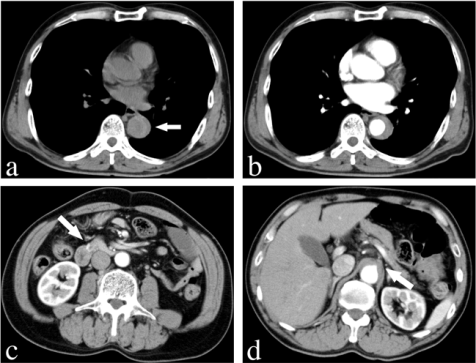 Figure 1 Initial computed tomography performed at local hospital before the onset of hypotension. A: Plain computed tomography (CT) demonstrating dilated descending aorta and hyperattenuated collection located eccentrically within the aortic wall (arrow); B: Contrast-enhanced CT revealed crescentic and asymmetric wall thickening of the descending aorta: Contrast is not visualized within the aortic media. Intimal flap was not detected; C: An aneurysm at the anteroinferior pancreaticoduodenal artery (arrow); D: The occluded root of the coeliac artery (arrow).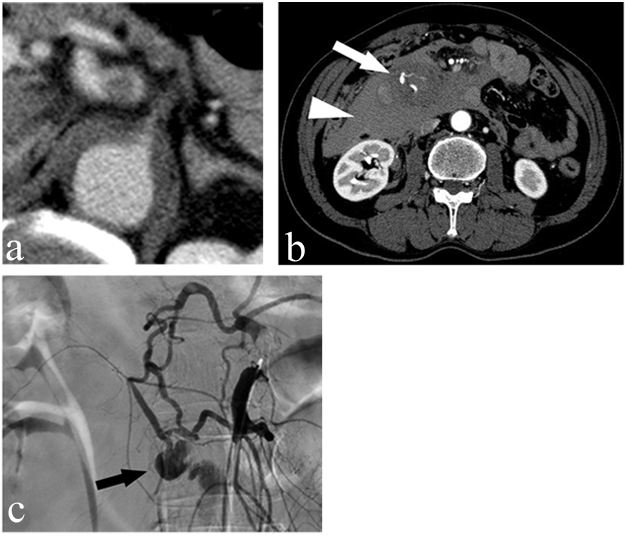 Figure 2 Subsequent contrast-enhanced computed tomography and arteriography performed at our hospital, after the onset of hypotension. A: Multidetector computed tomography (CT) performed at our hospital showing the root of the coeliac artery compressed and occluded by the false lumen more clearly than that performed at a local hospital; B: CT scan showing a large haematoma in the right prerenal space (arrow head) and the aneurysm of anteroinferior pancreaticoduodenal artery (arrow); C: Arteriogram of the superior mesenteric artery (SMA) showing blood flow reversal from the SMA to the hepatic artery through the pancreaticoduodenal arcade, due to coeliac trunk occlusion and a saccular aneurysm of the inferior pancreaticoduodenal artery (PDA) (arrow).